NAWRÓCENIE W BOŻYM SŁOWIE- KORONKI BIBLIJNE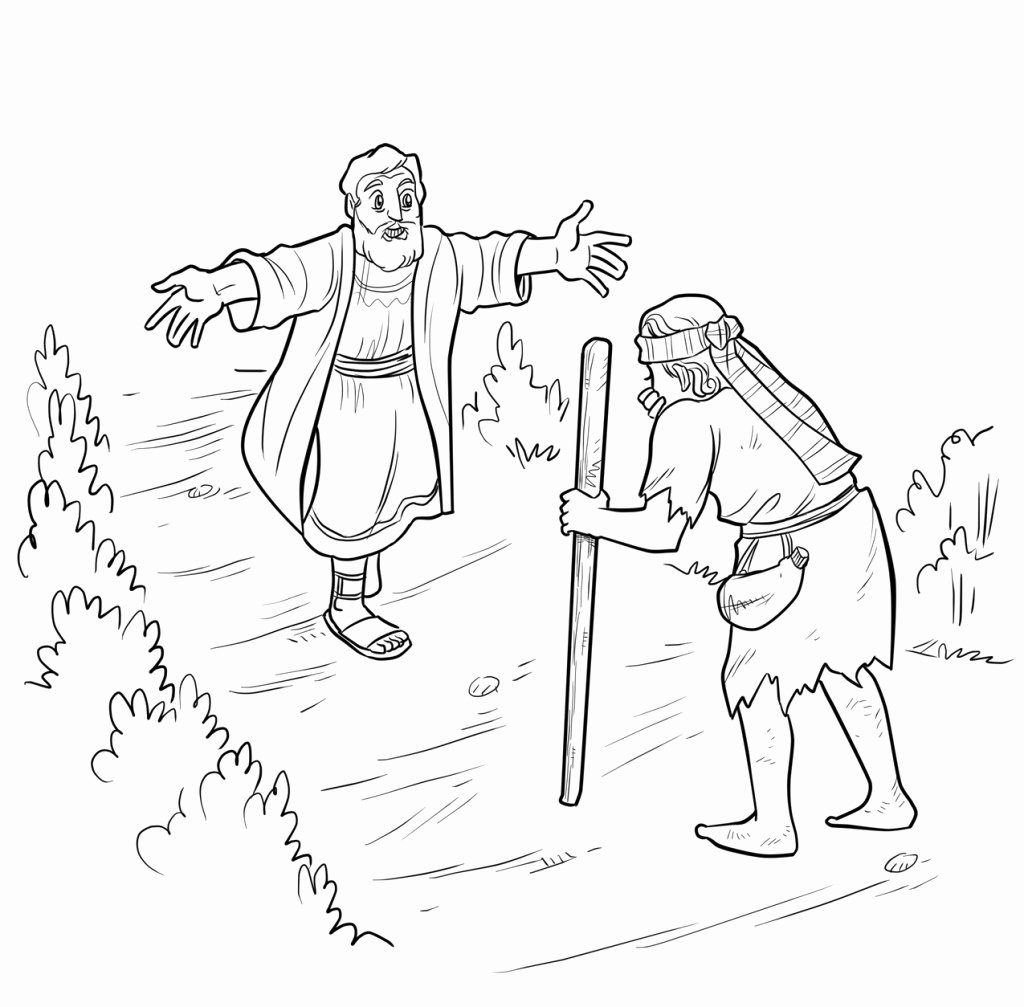 STRONA BOŻEGO SŁOWAWWW. OKNO DO NIEBA.PLOPIS DO  KORONEK BIBLIJNYCHEwagriusz z Pontu uczy, że do naszej głowy i serca próbuje się przedostać wiele rozmaitych myśli, w tym wiele zatrutych, które potrafią zawirusować nasze wnętrze. Słowo Boga jest jednak większe od wszystkiego, co nas codziennie wypełnia. Jeśli otworzymy się na nie, wprowadzi w nas ład i harmonię, ponieważ Słowo Boże, jak mówi List do Hebrajczyków, jest „żywe i skuteczne” (Hbr 4,12). Słowo Boże, przyjęte przez nas sprawia, że zaczynamy myśleć jak Bóg, poznawać Jego zamysły wobec nas i kierować się nimi w codzienności naszego życia.Obok Lectio Divina chcemy Wam zaproponować nowy sposób modlitwy z Bożym Słowem. To sposób bardzo prosty – polega na powtarzaniu Słowa, wsłuchiwaniu i wczuwaniu się w nie, aby przemierzyło drogę z naszego umysłu do naszego serca i aby tam się zakorzeniło. Tak czynili pierwsi chrześcijańscy mnisi, w taki sam sposób uczono na początku Lectio Divina.Proponowana forma takiego przyswajania sobie Słowa jest nam wszystkim dobrze znana. Polega ona na powtarzaniu wersetów Pisma Świętego w rytm przesuwanych paciorków różańca czy koronki, dlatego nazwaliśmy ją „Koronką Biblijną”.Czytanie Pisma Świętego (lectio divina) było, i nadal jest, praktyką duchową szczególnie promowaną w Kościele. Dzisiaj jednak, kiedy czytamy, „przemyśliwujemy” słowa, rozważamy je, szukamy ich znaczenia. Wydaje nam się, że im więcej rzeczy jesteśmy w stanie wymyślić podczas naszego czytania, tym jest ono lepsze. Dla Ojców Pustyni czytanie duchowe było raczej przebywaniem ze Słowem Bożym, przeżuwaniem Słowa niż myśleniem o nim. Dlatego uczyli się oni wielu fragmentów Pisma Świętego na pamięć i po prostu je powtarzali. Powtarzając pozwalali Słowu zamieszkać we wnętrzu ich samych. Nasiąkali Słowem, jak gąbka nasiąka wodą. Tak zrodziła się modlitwa jednozdaniowa (monologiczna). Formuła (jedno zdanie lub wyraz) stała się refrenem, który był powtarzany przez cały dzień. Nie chodziło jednak o mechaniczne powtarzanie, ale raczej o „modlitwę serca”. Nie chodziło o rozmyślania i analizy, ale raczej o przebywanie „przed obliczem Boga”, o całkowite skupienie na Jednym – na samym tylko Bogu. Mnisi szukali takich zdań w Piśmie Świętym, które same z siebie stanowiły modlitwę. Na przykład słowa Celnika: O Boże miej litość dla mnie grzesznika (Łk 18, 13), lub te ślepego żebraka spod Jerycha: Jezusie Synu Dawida, ulituj się nade mną (Mk 10, 47). Św. Jan Kasjan, mnich, który w IV wieku spędził wiele lat w pustelniach Egiptu – mówi: Niech dusza nieustannie trzyma się bardzo krótkiej formuły, aż wzmocniona nieprzerwanym i ciągłym jej medytowaniem, porzuci bogate i rozległe myśli i zgodzi się na ubóstwo ograniczając się do jednego wersetu (…) W ten sposób nasza dusza dojdzie do modlitwy bez skazy, gdzie umysł nie zajmuje się już postaciami wyobraźni, nie wymawia nawet głośno słów, nie zatrzymuje się nad sensem wyrazów, lecz gdzie serce płonie ogniem, pełne jest niewysłowionego zachwytu, a w duchu panuje nienasycone pragnienie (Jan Kasjan, Rozmowy z Ojcami). A Św. Jan Klimak nauczał: Niech wspomnienie Jezusa złączy się z każdym twoim oddechem. Jak bowiem kropla wody żłobi kamień, nie siłą uderzenia, lecz częstotliwością spadania, tak modlitwa przenika do serca. (w tekście wykorzystano wprowadzenie o. Maksymiliana Nawary „Oddychać Imieniem - rzecz o modlitwie serca” ze strony https://lubin-medytacje.pl/praktyka/wprowadzenie/)Wprowadzenie:Materiał pod nazwą NAWRÓCENIE W BOŻYM SŁOWIE, to propozycja modlitwy Słowem Bożym w postaci koronek biblijnych. Doświadczenie mocy Bożego Słowa, które ma moc nawracać nasze serce. Boże Słowo działa samo z siebie. Żywe bowiem jest słowo Boże, skuteczne i ostrzejsze niż wszelki miecz obosieczny, przenikające aż do rozdzielenia duszy i ducha, stawów i szpiku, zdolne osądzić pragnienia i myśli serca. (Hbr 4,12)  Potrzebuje od nas tylko naszego czasu i powtarzanego na głos Bożego Słowa. Koronki biblijne to modlitwa Bożym Słowem na różańcu.  Na tak zwanym dużym paciorku, gdy modlimy się modlitwą Ojcze nasz, przeznaczony jest dłuższy fragment Bożego Słowa. Na tak zwanym małym paciorku, gdy modlimy się modlitwą Zdrowaś Mario, powtarzamy krótszy fragment Bożego Słowa.  Koronki biblijne ułatwiają nasiąkanie Bożym Słowem. Nawrócenie, to najbardziej potrzebny dar w ludzkim życiu, umożliwiającym przemianę naszego życia. Jezus, także pierwsze słowa, które wypowiada na rozpoczęcie swojej działalności publicznej, to słowa związane z nawróceniem. Objawiająca się Maryja na różnych szerokościach geograficznych wzywa swoje dzieci także do nawrócenia. Można zatem zadać sobie pytanie: Jak to uczynić? Co to znaczy nawrócić się?Potrzebujemy zrozumieć, że nawrócenie jest najpierw darem Ducha Świętego. Jest Jego dziełem i który należy z determinacją prosić prosić.  To On pozwala nam zobaczyć swój grzech, bo to jest istotą nawrócenia. Powiedzieć, to ja zgrzeszyłem.  Bez ujrzenia swojego grzechu, nie ma możliwości nawrócenia. Grzech rodzi się w sercu, dlatego przemienić człowieka oznacza przemienić jego serce. Współczesny człowiek nie widzi swojego grzechu. Na ogół widzi grzech innych, nie widząc dobra, które czyni. W tym potrafi być mistrzem świata. Propozycja tematów związana jest z pięcioma warunkami dobrej spowiedzi, przypominając, że sakrament pojednania ze swojej istoty jest sakramentem nawracania się. Gdy człowiek się nawraca może realizować Boża wolę w swoim życiu, a to jest istotą bycia chrześcijaninem, czyli bycia drugim Chrystusem. Nawrócenie pochodzi od słowa greckiego metanoia i oznacza najpierw zmianę myślenia z ludzkiego na Boże myślenie i powrotu do planu Bożego. Istotą bowiem grzechu w Bożym Słowie jest brak posłuszeństwa Bożemu Słowu. Czemu zlekceważyłeś <słowo> Pana, popełniając to, co złe w Jego oczach?  To słowa skierowane do króla Dawida przez proroka Natana po grzechu z Betszebą. (2Sm 12,9)Opracowała: Jolanta ProkopiukKORONKA BIBLIJNA - NAWRÓCENIEModlitwa na różańcu, początek dotyczy każdej koronki:  Wierzę w BogaKoronka - 1Duże paciorki:Czas się wypełnił i bliskie jest królestwo Boże. Nawracajcie się i wierzcie w Ewangelię! (Mk 1,15)Małe paciorki:Po występkach dajesz nawrócenie. (Mdr 12, 19)Koronka - 2Duże paciorki:Nie zwlekaj z nawróceniem do Pana ani nie odkładaj tego z dnia na dzień: nagle bowiem gniew Jego przyjdzie i zginiesz w dniu wymiaru sprawiedliwości. (Syr 5,7)Małe paciorki:W nawróceniu i spokoju jest wasze ocalenie. (Iz 30,15)Koronka - 3Duże paciorki:W nawróceniu i spokoju jest wasze ocalenie, w ciszy i ufności leży wasza siła. (Iz 30,15)Małe paciorki:Zabierzcie ze sobą słowa i nawróćcie się do Pana! (Oz 14,3)Koronka - 4Duże paciorki:A kiedy nawrócicie się do Niego całym sercem i z całej duszy, aby postępować przed Nim w prawdzie, wtedy On zwróci się do was i już nigdy nie zakryje oblicza swego przed wami. (Tb 13,6)Małe paciorki:Nawróćcie się do Mnie całym swym sercem (Jl 2, 12)Koronka - 5Duże paciorki:Bo stwardniało serce tego ludu, ich uszy stępiały i oczy swe zamknęli, żeby oczami nie widzieli ani uszami nie słyszeli, ani swym sercem nie rozumieli: i nie nawrócili się, abym ich uzdrowił. (Mt 13,15)Małe paciorki:Nawróć nas, Panie, do Ciebie wrócimy (Lm 5,21)Koronka - 6Duże paciorki:Pokutujcie więc i nawróćcie się, aby grzechy wasze zostały zgładzone, aby nadeszły od Pana dni ochłody, aby też posłał wam zapowiedzianego Mesjasza, Jezusa. (Dz 3, 19-20)Małe paciorki:Dobroć Boża chce cię przywieść do nawrócenia. (Rz 2,4b)KORONKI BIBLIJNE - NASIĄKANIE DUCHEM ŚW.Modlitwa na różańcu, początek dotyczy każdej koronki: Wierzę w BogaKoronka - 1Duże paciorki:Kiedy zaś przyjdzie od Ojca Duch Prawdy, ten Rzecznik, Opiekun i Adwokat, którego ja do was poślę, złoży świadectwo o mnie, ponieważ jest z Ojca. (J 15, 26 NPD)Małe paciorki:Wy, już niedługo, zostaniecie zanurzeni w Duchu Uświęcenia. (Dz 1, 5 NPD)Koronka - 2Duże paciorki:Waszą odpowiedzialnością jest to, abyście przyjęli moc Ducha Uświęcającego, który do was przyjdzie, i stali się moimi świadkami w Jerozolimie, w całej Judei, w Samarii i po krańce Ziemi. (Dz 1, 8 NPD)Małe paciorki:Waszą odpowiedzialnością jest to, abyście przyjęli moc Ducha Uświęcającego. (Dz 1,8) NPD)Koronka - 3Duże paciorki:Wy jednak Go poznacie, gdyż na Niego czekacie, i On będzie między wami przebywać. Dzięki Niemu nie będziecie sierotami, gdyż to ja – w Jego postaci – przyjdę do was.  (J 14, 17b-18 NPD)Małe paciorki:Dzięki Niemu nie będziecie sierotami. ( J 14,17b)Koronka - 4Duże paciorki:Kiedy jednak przyjdzie Duch Prawdy, wprowadzi was w całą prawdę, ponieważ nie będzie mówił od siebie, lecz dokładnie powtórzy wam to, co usłyszy ode mnie. (J 16, 13 NPD)Małe paciorki:On Mnie otoczy chwałą. (J 16,14 NPD)Koronka - 5Duże paciorki:Jednak w tamtym czasie Jego Duch Uświęcenia nie został im jeszcze przekazany, ponieważ Jezus nie został jeszcze otoczony chwałą. (J 7,39 NPD)Małe paciorki:Tym, który daje wiekuiste Życie, jest jedynie Boży Duch! (J 6,63 NPD)Koronka - 6Duże paciorki:A Duch i Oblubienica zgodnie mówią: Przyjdź! I każdy, kto zaufa temu proroctwu, niech powie: Przyjdź! A ktokolwiek jest spragniony, niech przyjdzie i zaczerpnie darmo ze Źródła Wody Życia. (Ap 22,17 NPD)Małe paciorki:A Duch i Oblubienica zgodnie mówią: Przyjdź! (Ap 22,17 NPD)KORONKI BIBLIJNE - ŚLEPOTAModlitwa na różańcu, początek dotyczy każdej koronki: Wierzę w BogaKoronka - 1Duże paciorki:Duch Pański spoczywa na Mnie, ponieważ Mnie namaścił i posłał Mnie, abym ubogim niósł dobrą nowinę, więźniom głosił wolność, a niewidomym przejrzenie; abym uciśnionych odsyłał wolnymi (Łk 4,18)Małe paciorki:Proście, a będzie wam dane; szukajcie (Mt 7,7)Koronka - 2Duże paciorki:Gdy wszedł do domu niewidomi przystąpili do Niego, a Jezus ich zapytał: «Wierzycie, że mogę to uczynić?» Oni odpowiedzieli Mu: «Tak, Panie! (Mt 9,28)Małe paciorki:Według wiary waszej niech wam się stanie! (Mt 9,29)Koronka - 3Duże paciorki:I przyszły do Niego wielkie tłumy, mając z sobą chromych, ułomnych, niewidomych, niemych i wielu innych, i położyli ich u nóg Jego, a On ich uzdrowił. (Mt 15, 30)Małe paciorki:I wielbiły Boga Izraela. (Mt 15, 31b)Koronka - 4Duże paciorki:A oto dwaj niewidomi, którzy siedzieli przy drodze, słysząc, że Jezus przechodzi, zaczęli wołać: «Panie, ulituj się nad nami, Synu Dawida!». Jezus przystanął, kazał ich przywołać i zapytał: «Cóż chcecie, żebym wam uczynił?» Odpowiedzieli Mu: «Panie, żeby się oczy nasze otworzyły». (Mt 20, 30. 32-33)Małe paciorki:Effata (Mk 7, 34)Koronka - 5Duże paciorki:Gdy wraz z uczniami i sporym tłumem wychodził z Jerycha, niewidomy żebrak, Bartymeusz, syn Tymeusza, siedział przy drodze.  Ten słysząc, że to jest Jezus z Nazaretu, zaczął wołać: «Jezusie, Synu Dawida, ulituj się nade mną!» (Mk 10, 46-47)Małe paciorki:«Effatha», to znaczy: Otwórz się! (Mk 7,34)Koronka - 6Duże paciorki:Gdybyście byli niewidomi, nie mielibyście grzechu, ale ponieważ mówicie: "Widzimy", grzech wasz trwa nadal. (J 9, 41)Małe paciorki: Obmyłem się i przejrzałem» (J 9,11)KORONKA BIBLIJNA - GŁUCHOTAModlitwa na różańcu, początek dotyczy każdej koronki: Wierzę w BogaKoronka - 1Duże paciorki:Przyprowadzili Mu głuchoniemego i prosili Go, żeby położył na niego rękę. On wziął go na bok, osobno od tłumu, włożył palce w jego uszy i śliną dotknął mu języka. (Łk 7,32-33)Małe paciorki:«Effatha», to znaczy: Otwórz się!  (Łk 7,34)Koronka - 2Duże paciorki: Do Ciebie, Panie, wołam, Skało moja, nie bądź wobec mnie głuchy, bym wobec Twego milczenia nie stał się jak ci, którzy zstępują do grobu. Usłysz głos mego błagania, gdy wołam do Ciebie, gdy wznoszę ręce do świętego przybytku Twego. (Ps 28,1-2)Małe paciorki:Skało moja, nie bądź wobec mnie głuchy (Ps 28,1)Koronka - 3Duże paciorki:Trucizna ich podobna jest do jadu węża, do jadu głuchej żmii, co zamyka uszy (Ps 58,5)Małe paciorki:Głusi, słuchajcie! (Iz 42,18)Koronka - 4Duże paciorki:W ów dzień głusi usłyszą słowa księgi, a oczy niewidomych, wolne od mroku i od ciemności, będą widzieć. (Iz 29,18)Małe paciorki:W ów dzień głusi usłyszą słowa księgi (Iz 29,18a)Koronka - 5Duże paciorki:A Jezus widząc, że tłum się zbiega, rozkazał surowo duchowi nieczystemu: «Duchu niemy i głuchy, rozkazuję ci, wyjdź z niego i nie wchodź więcej w niego!».  A on krzyknął i wyszedł wśród gwałtownych wstrząsów. (MK 9,25-26)Małe paciorki:Nawet głuchym słuch przywraca i niemym mowę (Mk 7,37)Koronka - 6Duże paciorki:Niewidomi wzrok odzyskują, chromi chodzą, trędowaci doznają oczyszczenia i głusi słyszą; umarli zmartwychwstają, ubogim głosi się Ewangelię.  A błogosławiony jest ten, kto we Mnie nie zwątpi». (Łk 7,22-23)Małe paciorki:Głusi słyszą (Mt 11,5c)KORONKI BIBLIJNE - GRZECHModlitwa na różańcu, początek dotyczy każdej koronki: Wierzę w BogaKoronka 1Duże paciorki:Chodźcie i spór ze Mną wiedźcie! - mówi Pan. Choćby wasze grzechy były jak szkarłat, jak śnieg wybieleją; choćby czerwone jak purpura, staną się jak wełna. (Iz 1,18)Małe paciorki:Ufaj, synu! Odpuszczają ci się twoje grzechy (Mt 9,2)Koronka 2Duże paciorki:Lecz On był przebity za nasze grzechy, zdruzgotany za nasze winy. Spadła Nań chłosta zbawienna dla nas, a w Jego ranach jest nasze zdrowie. (Iz 53,5)Małe paciorki:A On poniósł grzechy wielu, i oręduje za przestępcami. (Iz 53,12) Koronka 3Duże paciorki:Gdzie jednak wzmógł się grzech, tam jeszcze obficiej rozlała się łaska, aby jak grzech zaznaczył swoje królowanie śmiercią, tak łaska przejawiła swe królowanie przez sprawiedliwość wiodącą do życia wiecznego przez Jezusa Chrystusa, Pana naszego. (Rz 5,20-21)Małe paciorki:On zaś, gdy przyjdzie, przekona świat o grzechu. (J 16,8Koronka 4Duże paciorki:Albowiem grzech nie powinien nad wami panować, skoro nie jesteście poddani Prawu, lecz łasce. (Rz 6,14)Małe paciorki:Miłość zakrywa wiele grzechów (1P 4,8b)       Koronka 5Duże paciorki:Jeżeli wyznajemy nasze grzechy, [Bóg] jako wierny i sprawiedliwy odpuści je nam i oczyści nas z wszelkiej nieprawości. (1J 1,9)Małe paciorki:Albowiem zapłatą za grzech jest śmierć (Rz 6,23a)Koronka 6Duże paciorki:Dla was w pierwszym rzędzie wskrzesił Bóg Sługę swego i posłał Go, aby błogosławił każdemu z was w odwracaniu się od grzechów». (Dz 3,26)Małe paciorki:Krew Jezusa, Syna Jego, oczyszcza nas z wszelkiego grzechu. (1J 1,7)Koronka 7Duże paciorki:On uwolnił nas spod władzy ciemności i przeniósł do królestwa swego umiłowanego Syna,  w którym mamy odkupienie - odpuszczenie grzechów. (Kol 3,13-14)Małe paciorki:Każdy, kto popełnia grzech, jest niewolnikiem grzechu. (J 8,34)KORONKI BIBLIJNE - PYCHAModlitwa na różańcu, początek dotyczy każdej koronki: Wierzę w Boga Koronka - 1Duże paciorki:Także od pychy broń swojego sługę, niech nie panuje nade mną!
Wtedy będę bez skazy i wolny od wielkiego występku. (Ps 19,14)Małe paciorki: Człowieka poniża jego pycha (Prz 29,23a)Koronka - 2Duże paciorki:Obyś nie powiedział w sercu: «To moja siła i moc moich rąk zdobyły mi to bogactwo». Pamiętaj o Panu, Bogu twoim, bo On udziela ci siły do zdobycia bogactwa, aby wypełnić dzisiaj przymierze, jakie poprzysiągł twoim przodkom. (Pwt 8,17-18)Małe paciorki:Od pychy broń swojego sługę, niech nie panuje nade mną! (Ps 19,14a)
Koronka - 3Duże paciorki:A gdy się najesz i nasycisz, zbudujesz sobie piękne domy i w nich zamieszkasz; gdy ci się rozmnoży bydło i owce, obfitować będziesz w srebro i złoto, i gdy wzrosną twe dobra -  niech się twe serce nie unosi pychą, nie zapominaj o Panu, Bogu twoim, który cię wywiódł z ziemi egipskiej, z domu niewoli. (Pwt 8, 12-14)Małe paciorki:Pan] upokorzy jego pychę razem z wysiłkami jego rąk. (Iz 25,11)Koronka - 4Duże paciorki:Aby zaś nie wynosił mnie zbytnio ogrom objawień, dany mi został oścień dla ciała, wysłannik szatana, aby mnie policzkował - żebym się nie unosił pychą. (2Kor 12,7)Małe paciorki:Lecz "wiedza" wbija w pychę, miłość zaś buduje. (1Kor 8, 1b)Koronka - 5Duże paciorki:Kiedy ich pasłem, byli nasyceni, lecz w tej sytości unieśli się pychą i o Mnie zapomnieli. (Oz 13,6)Małe paciorki:Ich drogocenna ozdoba posłużyła im ku pysze. (Ez 7,20)Koronka - 6Duże paciorki:Na chorobę pyszałka nie ma lekarstwa, albowiem nasienie zła w nim zapuściło korzenie. (Syr 3,28)Małe paciorki:Skutkiem pychy stale są kłótnie (Prz 13,10)Koronka - 7Duże paciorki:Przed porażką - wyniosłość, duch pyszny poprzedza upadek. (Prz 16,18)Małe paciorki:Rozprasza [ludzi] pyszniących się zamysłami serc swoich. (Łk 1,51b)KORONKI BIBLIJNE - POSŁUSZEŃSTWOModlitwa na różańcu, początek dotyczy każdej koronki: Wierzę w Boga Koronka - 1Duże paciorki:Z głośnym wołaniem i płaczem za dni ciała swego zanosił On gorące prośby i błagania do Tego, który mógł Go wybawić od śmierci, i został wysłuchany dzięki swej uległości. A chociaż był Synem, nauczył się posłuszeństwa przez to, co wycierpiał. (Hbr 5,7-8)Małe paciorki:A chociaż był Synem, nauczył się posłuszeństwa przez to, co wycierpiał. (Hbr 5,8)Koronka - 2Duże paciorki:Czyż milsze są dla Pana całopalenia i ofiary krwawe od posłuszeństwa głosowi Pana? Właśnie, lepsze jest posłuszeństwo od ofiary, uległość - od tłuszczu baranów. (1Sm 15,22)Małe paciorki:Lepsze jest posłuszeństwo od ofiary (1Sm 15,22)Koronka - 3Duże paciorki:Mężowie, którzy wyszli z Egiptu w wieku od dwudziestu lat wzwyż, nie zobaczą kraju, który poprzysiągłem dać Abrahamowi, Izaakowi i Jakubowi; nie okazali mi bowiem pełnego posłuszeństwa (Lb 32,11)Małe paciorki:Wszelki umysł poddajemy w posłuszeństwo Chrystusowi (2Kor 10, 5)Koronka - 4Duże paciorki:Bądź posłuszny bojaźni Pana i nie przystępuj do Niego z sercem dwoistym! (Sy 1,28)Małe paciorki:Wszystko, co powiedział Pan, uczynimy i będziemy posłuszni (Wj 24,7)Koronka - 5Duże paciorki:Którzy się Pana boją, będą posłuszni Jego słowom, a miłujący Go pójdą Jego drogami. (Syr 2,15)Małe paciorki:Dobrze być Panu posłusznym. (Syr 24,10)Koronka - 6Duże paciorki:Nie wierzyliśmy Jemu, nie byliśmy posłuszni głosowi Pana, Boga naszego, by pójść za przykazaniami Jego, które nam dał. Od czasu kiedy Pan wyprowadził przodków naszych z ziemi egipskiej, aż do dnia dzisiejszego byliśmy niewierni wobec Pana, Boga naszego, byliśmy tak niedbali, iż nie słuchaliśmy Jego głosu. (Ba 1, 18-19)Małe paciorki:Nie byliśmy posłuszni głosowi Pana (Ba 1,18KORONKI BIBLIJNE - PRZEBACZENIEModlitwa na różańcu, początek dotyczy każdej koronki: Wierzę w Boga Koronka - 1Duże paciorki:Jeśli bowiem przebaczycie ludziom ich przewinienia, i wam przebaczy Ojciec wasz niebieski. Lecz jeśli nie przebaczycie ludziom, i Ojciec wasz nie przebaczy wam waszych przewinień. (Mt 6, 14-15)Małe paciorki:I jeśli żałuje, przebacz mu! (Łk 17,3a)Koronka - 2Duże paciorki:Podobnie uczyni wam Ojciec mój niebieski, jeżeli każdy z was nie przebaczy z serca swemu bratu. (Mt 18,35Małe paciorki: Ty bowiem, Panie, jesteś dobry i pełen przebaczenia (Ps 86,5a)Koronka - 3Duże paciorki:Lecz Ty jesteś Bogiem przebaczenia, jesteś łaskawy i miłosierny, cierpliwy i wielkiej dobroci; i nie opuściłeś ich. (Ne 9,17b)Małe paciorki:Niech się nawróci do Pana, gdyż hojny jest w przebaczaniu. (Iz 55,7b)Koronka - 4Duże paciorki:Panie, Boże nasz, Ty ich wysłuchiwałeś, byłeś dla nich Bogiem przebaczającym, ale brałeś odwet za ich występki. (Ps 99,8)Małe paciorki:Panie Boże, przebacz, jakże się ostoi Jakub? (Am 7,2)Koronka - 5Duże paciorki:Jakże wielkie jest miłosierdzie Pana i przebaczenie dla tych, którzy się do Niego nawracają (Syr 17,29)Małe paciorki:Przebacz, Panie! (Joz 7,8)Koronka - 6Duże paciorki:Bądźcie dla siebie nawzajem dobrzy i miłosierni! Przebaczajcie sobie, tak jak i Bóg nam przebaczył w Chrystusie. (Ef 4,32)Małe paciorki:Przebaczajcie sobie, tak jak i Bóg nam przebaczył w Chrystusie. (Ef 4,32b)KORONKI BIBLIJNE - SKRUCHY Modlitwa na różańcu, początek dotyczy każdej koronki: Wierzę w BogaKORONKA - 1Duże paciorki:Wołaj sercem do Pana, Dziewico, Córo Syjonu; niech łzy płyną jak rzeka we dnie i w nocy; nie dawaj sobie wytchnienia, niech źrenica oka nie zazna spoczynku!  (Lm 2,18)Małe paciorki:Jezusie, Synu Dawida, ulituj się nade mną! (Mk 10,47)KORONKA - 2Duże paciorki:Powstań, wołaj po nocy przy zmianach straży, wylewaj swe serce jak wodę  przed obliczem Pana, wznoś do Niego swe ręce o życie twoich niemowląt, które padały z głodu na rogach wszystkich ulic. (Lm 2,19)Małe paciorki:Jezusie, Synu Dawida, ulituj się nade mną! (Mk 10,47)KORONKA -3Duże paciorki:Ojcze zgrzeszyłem przeciw Bogu i względem ciebie, już nie jestem godzien nazywać się twoim synem (Łk 15,21)Małe paciorki:Ufaj synu! Odpuszczają ci się twoje grzechy (Mt 9, 2bKORONKA - 4Duże paciorki:Zamieszkuję miejsce wzniesione i święte, lecz jestem z człowiekiem skruszonym i pokornym, aby ożywić ducha pokornych i tchnąć życie w serca skruszone. (Iz 57,15b)Małe paciorki:Pan jest blisko skruszonych w sercu. (Ps 34,19a)KORONKA - 5Duże paciorki:Stanie się on wyniosłym w sercu i niespodzianie zgotuje zagładę wielu. Powstanie przeciw Najwyższemu Księciu, lecz bez udziału ręki ludzkiej zostanie skruszony. (Dn 8, 25b)Małe paciorki:Nie gardzisz, Boże, sercem pokornym i skruszonym. (Ps 51,19b)KORONKA - 6Duże paciorki:Tak, zgrzeszyliśmy i popełniliśmy nieprawości, opuszczając Ciebie. Okazaliśmy się przewrotni we wszystkim, a przykazań Twoich nie słuchaliśmy. Nie zachowaliśmy ani nie wypełnialiśmy tego, co nam nakazałeś, by się nam dobrze powodziło. (Dn 3, 29-30)Małe paciorki:Niech się radują kości, któreś skruszył! (Ps 51,10b)KORONKI BIBLIJNE - SERCEModlitwa na różańcu, początek dotyczy każdej koronki: Wierzę w BogaKoronka - 1Duże paciorki:Z wnętrza bowiem, z serca ludzkiego pochodzą złe myśli, nierząd, kradzieże, zabójstwa, cudzołóstwa, chciwość, przewrotność, podstęp, wyuzdanie, zazdrość, obelgi, pycha, głupota.  Całe to zło z wnętrza pochodzi i czyni człowieka nieczystym». (Mk 7,21-23)Małe paciorki:Stwórz, o Boże, we mnie serce czyste (Ps 51,12)Koronka - 2Duże paciorki:Bo stwardniało serce tego ludu, ich uszy stępiały i oczy swe zamknęli, żeby oczami nie widzieli ani uszami nie słyszeli, ani swym sercem nie rozumieli: i nie nawrócili się, abym ich uzdrowił. (Mt 13,15)Małe paciorki:Naród ten ma serce oporne i buntownicze (Jr 5,23)Koronka - 3Duże paciorki:Choćbyś badał me serce, nocą mnie nawiedzał i doświadczał ogniem,
nie znajdziesz we mnie nieprawości. (Ps 17,3)Małe paciorki:Człowiek o rękach nieskalanych i o czystym sercu (Ps 24,4)Koronka - 4Duże paciorki:Chwalę Cię, Panie, całym sercem, opowiadam wszystkie cudowne Twe dzieła. Cieszyć się będę i radować Tobą, psalm będę śpiewać na cześć Twego imienia, o Najwyższy. (Ps 9,2-3)Małe paciorki:Spełniłeś pragnienie jego serca (Ps 21,3)Koronka - 5Duże paciorki:Wlałeś w moje serce więcej radości niż w czasie obfitego plonu pszenicy i młodego wina. (Ps 4,8)Małe paciorki:Raduje się me serce w Panu (1Sm 2,1)Koronka - 6Duże paciorki:Pan jest blisko skruszonych w sercu i wybawia złamanych na duchu. (Ps 34,19)Małe paciorki:Nie gardzisz, Boże, sercem pokornym i skruszonym. (Ps 51,19)Koronka - 7Duże paciorki:Serce moje jest mocne, Boże, mocne serce moje; zaśpiewam i zagram. (Ps 57,8)Małe paciorki:Niech ci udzieli, czego w sercu pragniesz (Ps 20,5)KORONKI BIBLIJNE - POKUTAModlitwa na różańcu, początek dotyczy każdej koronki: Wierzę w BogaKoronka - 1Duże paciorki:Zwróciłem więc twarz do Pana Boga, oddając się modlitwie i błaganiu w postach, pokucie i popiele. (Dn 9,3)Małe paciorki: Pokutujcie więc i nawróćcie się, aby grzechy wasze zostały zgładzone (Dz 3,19)Koronka - 2Duże paciorki:Poznaliście kraj w przeciągu czterdziestu dni; każdy dzień teraz zamieni się w rok i przez czterdzieści lat pokutować będziecie za winy i poznacie, co to znaczy, gdy Ja się oddalę. (Lb 14,34)Małe paciorki:W pokucie szukać będą mego oblicza (Oz 5,15)Koronka - 3Duże paciorki:Lecz nawoływałem najpierw mieszkańców Damaszku i Jerozolimy, a potem całej ziemi judzkiej, i pogan, aby pokutowali i nawrócili się do Boga, i pełnili uczynki godne pokuty.  Z tego powodu pochwycili mnie Żydzi w świątyni i usiłowali zabić. (Dz 26, 20-21)Małe paciorki:Ich serce jest obłudne, muszą pokutować! (Oz 10,2)Koronka-  4Duże paciorki:Biada tobie, Korozain! Biada tobie, Betsaido! Bo gdyby w Tyrze i Sydonie działy się cuda, które u was się dokonały, już dawno by się nawróciły, siedząc w worze pokutnym i w popiele. (Łk 10,13)Małe paciorki: Pokutujcie więc i nawróćcie się, aby grzechy wasze zostały zgładzone (Dz 3,19)Koronka - 5Duże paciorki:Pokutujcie więc i nawróćcie się, aby grzechy wasze zostały zgładzone, aby nadeszły od Pana dni ochłody, aby też posłał wam zapowiedzianego Mesjasza, Jezusa (Dz 3, 19-20)Małe paciorki:Wór pokutny i popiół stanowiły posłanie dla wielu. (Est 4,3)Koronka - 6Duże paciorki:Dlatego przywdziejcie szaty pokutne, podnieście lament i zawodzenie, bo nie odwrócił się od nas wielki gniew Pański. (Jr 3,8)Małe paciorki:W pokucie szukać będą mego oblicza (Oz 5,15)KORONKI BIBLIJNE - CZUWANIE Modlitwa na różańcu, początek dotyczy każdej koronki: Wierzę w BogaKoronka - 1Duże paciorki:Czuwajcie więc, bo nie wiecie, w którym dniu Pan wasz przyjdzie. A to rozumiejcie: Gdyby gospodarz wiedział, o której porze nocy złodziej ma przyjść, na pewno by czuwał i nie pozwoliłby włamać się do swego domu. Dlatego i wy bądźcie gotowi, bo w chwili, której się nie domyślacie, Syn Człowieczy przyjdzie. (Mt 24, 42-44)Małe paciorki: Ja śpię, lecz serce me czuwa (Pnp 5,2)Koronka - 2 Duże paciorki:Uważajcie na siebie, aby wasze serca nie były ociężałe wskutek obżarstwa, pijaństwa i trosk doczesnych, żeby ten dzień nie przypadł na was znienacka, jak potrzask. Przyjdzie on bowiem na wszystkich, którzy mieszkają na całej ziemi. Czuwajcie więc i módlcie się w każdym czasie, abyście mogli uniknąć tego wszystkiego, co ma nastąpić, i stanąć przed Synem Człowieczym». (Łk 21, 34-36)Małe paciorki: Jeżeli Pan miasta nie ustrzeże, strażnik czuwa daremnie (Ps 127, 1b)Koronka - 3Duże paciorki: Trwajcie gorliwie na modlitwie, czuwając na niej wśród dziękczynienia.  (Kol 4,2)Małe paciorki: Nad którymi Pan czuwa, ci żyją (Ps 38,16)Koronka - 4Duże paciorki:Bądźcie trzeźwi! Czuwajcie! Przeciwnik wasz, diabeł, jak lew ryczący krąży szukając kogo pożreć.  Mocni w wierze przeciwstawcie się jemu!  (1P 5, 8-9)Małe paciorki: Czuwajcie więc, bo nie wiecie, w którym dniu Pan wasz przyjdzie.  (Mt 24, 42a)Koronka - 5Duże paciorki:Tak, jednej godziny nie mogliście czuwać ze Mną?  Czuwajcie i módlcie się, abyście nie ulegli pokusie; duch wprawdzie ochoczy, ale ciało słabe (Mt 26, 40b-41)Małe paciorki: Zostańcie tu i czuwajcie ze Mną! (Mt 26,38)Koronka - 6Duże paciorki:Jeśli więc czuwać nie będziesz, przyjdę jak złodziej,
i nie poznasz, o której godzinie przyjdę do ciebie. (Ap 3,3)Małe paciorki: Mówię wszystkim: Czuwajcie!». (Mk 13,37)KORONKI BIBLIJNE -  DETERMINACJAModlitwa na różańcu, początek dotyczy każdej koronki: Wierzę w BogaKoronka - 1Duże paciorki:"Nie naprzykrzaj mi się! Drzwi są już zamknięte i moje dzieci leżą ze mną w łóżku. Nie mogę wstać i dać tobie". Mówię wam: Chociażby nie wstał i nie dał z tego powodu, że jest jego przyjacielem, to z powodu jego natręctwa wstanie i da mu, ile potrzebuje. (Łk 11,7-8)Małe paciorki:Każdy, kto wytrwale prosi, otrzymuje (Łk 11, 10)Koronka - 2Duże paciorki:Nie przestawajcie prosić, a będzie wam dane; nie przestawajcie szukać, a znajdziecie; nie przestawajcie pukać, a otworzą wam drzwi. Bo każdy, kto wytrwale prosi, otrzymuje, a ten, kto wytrwale szuka, znajduje, temu zaś, kto nie przestaje pukać, otworzą drzwi. (tłum. Żydów mesjanicznych Łk 11, 9-10)Małe paciorki:Nie przestawajcie prosić, a będzie wam dane (ŁK 11,9)Koronka - 3Duże paciorki:W tym samym mieście żyła wdowa, która przychodziła do niego z prośbą: "Obroń mnie przed moim przeciwnikiem!" Przez pewien czas nie chciał; lecz potem rzekł do siebie: "Chociaż Boga się nie boję ani z ludźmi się nie liczę,  to jednak, ponieważ naprzykrza mi się ta wdowa, wezmę ją w obronę, żeby nie przychodziła bez końca i nie zadręczała mnie" (Łk 18, 3-5)Małe paciorki:Kołaczcie, a otworzą wam (Łk 11,9)Koronka - 4Duże paciorki:Wtem jakaś kobieta, która dwanaście lat cierpiała na krwotok, podeszła z tyłu i dotknęła się frędzli Jego płaszcza. Bo sobie mówiła: Żebym się choć Jego płaszcza dotknęła, a będę zdrowa. Jezus obrócił się i widząc ją, rzekł: «Ufaj, córko! Twoja wiara cię ocaliła». I od tej chwili kobieta była zdrowa. (Mt 9, 20-22)Małe paciorki:Ufaj, córko! Twoja wiara cię ocaliła (Mt 9,22)
Koronka - 5Duże paciorki:Zaczął wołać: «Jezusie, Synu Dawida, ulituj się nade mną!»  Ci, co szli na przedzie, nastawali na niego, żeby umilkł. Lecz on jeszcze głośniej wołał: «Jezusie, Synu Dawida, ulituj się nade mną!»  Jezus przystanął i kazał przyprowadzić go do siebie.  (Łk 18, 38-40)Małe paciorki:Co chcesz, abym ci uczynił? (Łk 18,41)Koronka - 6Duże paciorki:A oto kobieta kananejska, wyszedłszy z tamtych okolic, wołała: «Ulituj się nade mną, Panie, Synu Dawida! Moja córka jest ciężko dręczona przez złego ducha». Lecz On nie odezwał się do niej ani słowem. Na to podeszli Jego uczniowie i prosili Go: «Odpraw ją, bo krzyczy za nami!» (Mt 15, 22-23)Małe paciorki:O niewiasto wielka jest twoja wiara; niech ci się stanie, jak chcesz! (Mt 15,28)KORONKI BIBLIJNE – SAKRAMENT POJEDNANIAModlitwa na różańcu, początek dotyczy każdej koronki: Wierzę w BogaKORONKA – PROŚBA O DUCHA ŚW.Duże paciorki:Gdy przyjdzie Duch Święty, przekona świat o grzechu, o sprawiedliwości i o sądzie (J 16, 8)Małe paciorki:Jezu, Synu Dawida, ulituj się nade mną! (Mk 10, 47)KORONKA - PRZEJRZENIADuże paciorki:Póki milczałem, schnęły kości moje, wśród codziennych mych jęków.  Bo dniem i nocą ciążyła nade mną Twa ręka, język mój ustawał jak w letnich upałach. Grzech mój wyznałem Tobie i nie ukryłem mej winy. Rzekłem: «Wyznaję nieprawość moją wobec Pana», a Tyś darował winę mego grzechu. (Ps 32, 3-5)Małe paciorki:Rabbuni, żebym przejrzał (Mk 10,51)KORONKA - PRZEBŁAGANIA Duże paciorki: Nie byliśmy posłuszni głosowi Pana, Boga naszego, [przekazanemu] we wszystkich mowach proroków, posłanych do nas. Każdy chodził według zamysłów swego złego serca, służyliśmy bowiem obcym bogom i czyniliśmy, co jest złe przed oczami Pana, Boga naszego. (Ba 1, 21-22)Małe paciorki: Jezu, Synu Dawida, ulituj się nade mną! (Mk 10, 47)KORONKA - SKRUCHYDuże paciorki:Ojcze zgrzeszyłem przeciw Bogu i względem ciebie, już nie jestem godzien nazywać się twoim synem (Łk 15,21)Małe paciorki:Ufaj synu! Odpuszczają ci się twoje grzechy (Mt 9, 2b)KORONKA - WYZNANIA GRZECHÓWDuże paciorki:Ojcze, zgrzeszyłem przeciw Bogu i względem ciebie; już nie jestem godzien nazywać się twoim synem: uczyń mię choćby jednym z najemników. Wybrał się więc i poszedł do swojego ojca. A gdy był jeszcze daleko, ujrzał go jego ojciec i wzruszył się głęboko; wybiegł naprzeciw niego, rzucił mu się na szyję i ucałował go. (Łk 15, 18-20)Małe paciorki: Będziemy ucztować i bawić się, ponieważ ten mój syn był umarły, a znów ożył; zaginął, a odnalazł się". (Łk 15, 23-24)KORONKA – PROŚBY O CZYSTE SERCEDuże paciorki:Stwórz, o Boże, we mnie serce czyste i odnów w mojej piersi ducha niezwyciężonego!  Nie odrzucaj mnie od swego oblicza i nie odbieraj mi świętego ducha swego (Ps 51, 12-13)Małe paciorki:Moją ofiarą, Boże, duch skruszony (Ps 51, 19a)